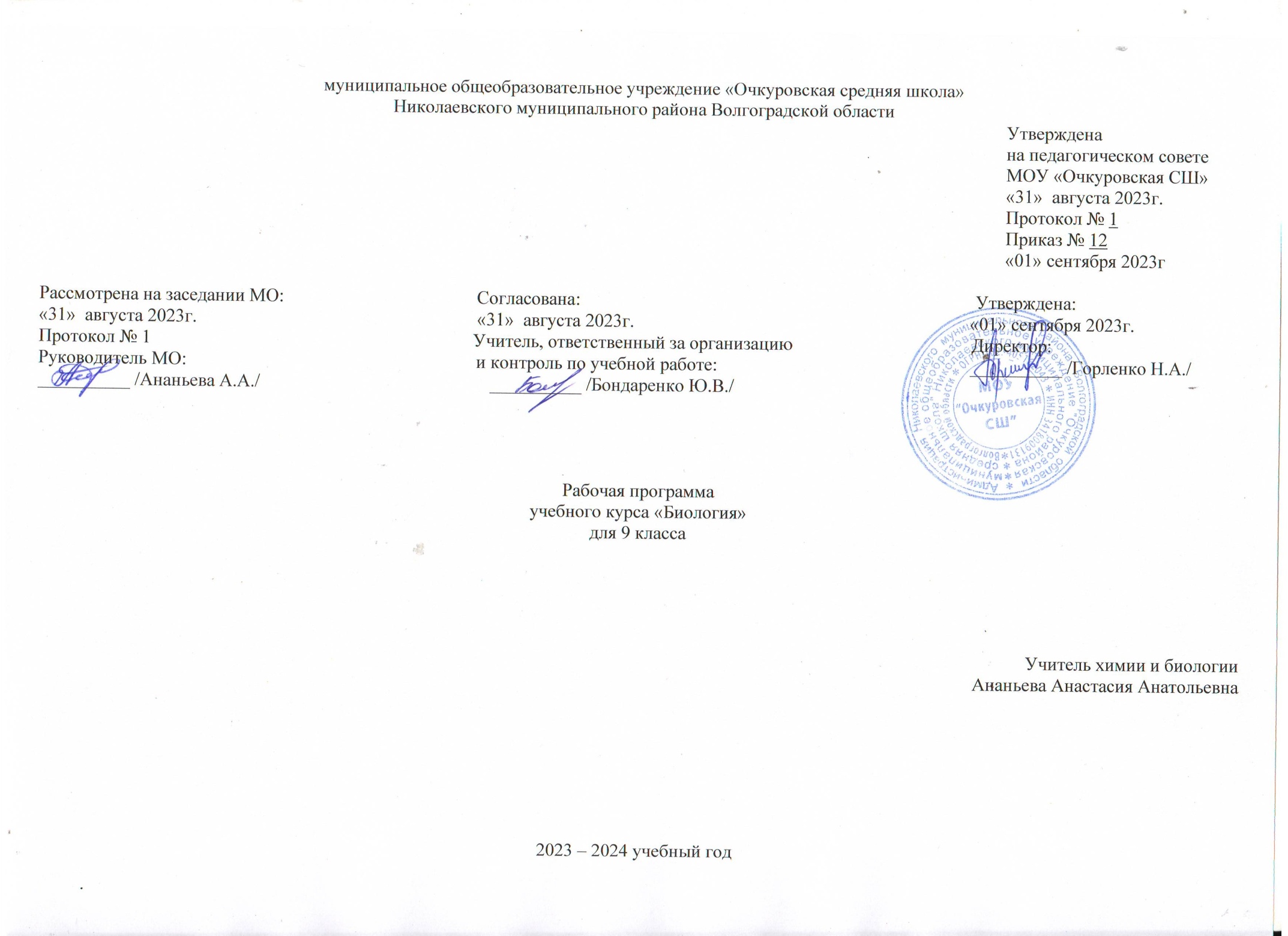 Федеральная рабочая программа по учебному предмету «Биология» (предметная область «Естественно-научные предметы») (далее соответственно – программа по биологии, биология) включает пояснительную записку, содержание обучения, планируемые результаты освоения программы по биологии, тематическое планирование.ПОЯСНИТЕЛЬНАЯ ЗАПИСКАПрограмма по биологии на уровне основного общего образования составлена на основе требований к результатам освоения основной образовательной программы основного общего образования, представленных в ФГОС ООО, а также федеральной рабочей программы воспитания.Программа по биологии направлена на формирование естественно-научной грамотности обучающихся и организацию изучения биологии на деятельностной основе. В программе по биологии учитываются возможности учебного предмета в реализации требований ФГОС ООО к планируемым личностным и метапредметным результатам обучения, а также реализация межпредметных связей естественно-научных учебных предметов на уровне основного общего образования.Программа по биологии включает распределение содержания учебного материала по классам, а также рекомендуемую последовательность изучения тем, основанную на логике развития предметного содержания с учётом возрастных особенностей обучающихся.Программа по биологии разработана с целью оказания методической помощи учителю в создании рабочей программы по учебному предмету.В программе по биологии определяются основные цели изучения биологии на уровне основного общего образования, планируемые результаты освоения программы по биологии: личностные, метапредметные, предметные. Предметные планируемые результаты даны для каждого года изучения биологии.Биология развивает представления о познаваемости живой природы и методах её познания, позволяет сформировать систему научных знаний о живых системах, умения их получать, присваивать и применять в жизненных ситуациях.Биологическая подготовка обеспечивает понимание обучающимися научных принципов человеческой деятельности в природе, закладывает основы экологической культуры, здорового образа жизни.Целями изучения биологии на уровне основного общего образования являются:формирование системы знаний о признаках и процессах жизнедеятельности биологических систем разного уровня организации;формирование системы знаний об особенностях строения, жизнедеятельности организма человека, условиях сохранения его здоровья;формирование умений применять методы биологической науки для изучения биологических систем, в том числе организма человека;формирование умений использовать информацию о современных достижениях в области биологии для объяснения процессов и явлений живой природы и жизнедеятельности собственного организма;формирование умений объяснять роль биологии в практической деятельности людей, значение биологического разнообразия для сохранения биосферы, последствия деятельности человека в природе;формирование экологической культуры в целях сохранения собственного здоровья и охраны окружающей среды.Достижение целей программы по биологии обеспечивается решением следующих задач:приобретение обучающимися знаний о живой природе, закономерностях строения, жизнедеятельности и средообразующей роли организмов, человеке как биосоциальном существе, о роли биологической науки в практической деятельности людей;овладение умениями проводить исследования с использованием биологического оборудования и наблюдения за состоянием собственного организма;освоение   приёмов работы   с биологической   информацией,   в том числе о современных достижениях в области биологии, её анализ и критическое оценивание;воспитание биологически и экологически грамотной личности, готовой к сохранению собственного здоровья и охраны окружающей среды.Общее число часов, рекомендованных для изучения биологии, – 238 часов: в 5 классе – 34 часа (1 час в неделю), в 6 классе – 34 часа (1 час в неделю), в 7 классе – 34 часа (1 час в неделю), в 8 классе – 68 часов (2 часа в неделю), в 9 классе – 68 часов (2 часа в неделю).Предлагаемый     в    программе    по    биологии     перечень     лабораторных и практических работ является рекомендательным, учитель делает выбор проведения лабораторных работ и опытов с учётом индивидуальных особенностей обучающихся, списка экспериментальных заданий, предлагаемых в рамках основного государственного экзамена по биологии.Содержание учебной программы – 68 часов (2часа в неделю)Глава 1. Общие закономерности жизни (5 ч)Биология – наука о живом мире. Методы биологических исследований. Общие свойства живых организмов. Многообразие форм живых организмов.Глава 2. Явления и закономерности жизни на клеточном уровне (10 ч)Многообразие клеток. Химические вещества в клетке. Строение клетки. Органоиды клетки и их функции. Обмен веществ – основа существования клетки. Обмен веществ – основа существования клетки. Биосинтез белка в клетке. Биосинтез углеводов – фотосинтез. Обеспечение клеток энергией. Размножение клетки и ее жизненный цикл.                                                                         Лабораторная работа № 1 «Многообразие клеток эукариот. Сравнение растительных и животных клеток».Лабораторная работа № 2 «Рассматривание микропрепаратов с делящимися клетками растения».Глава 3. Закономерности жизни на организменном уровне (19 ч)Организм – открытая живая система (биосистема). Примитивные организмы. Растительный организм и его особенности. Многообразие растений и их значение в природе. Организмы царства грибов и лишайников. Животный организм и его особенности. Разнообразие животных. Сравнение свойств организма человека и животных. Размножение живых организмов. Индивидуальное развитие. Образование половых клеток. Мейоз. Изучение механизма наследственности. Основные закономерности наследования признаков у организмов. Закономерности изменчивости.Ненаследственная изменчивость.Основы селекции организмов.Лабораторная работа № 3«Выявление наследственных и ненаследственных признаков у растений разных видов».Лабораторная работа № 4«Изучение изменчивости у организмов».Глава 4. Закономерности происхождения и развития жизни на Земле (20 ч)Представления о возникновении жизни на Земле в истории естествознания. Современные представления о возникновении жизни на Земле. Значение фотосинтеза и биологического круговорота веществ в развитии жизни. Этапы развития жизни на Земле. Идеи развития органического мира в биологии. Чарлз Дарвин об эволюции органического мира. Современные представления об эволюции органического мира. Вид, его критерии и структура. Процессы образования видов. Макроэволюция как процесс появления надвидовых групп организмов. Основные направления эволюции. Примеры эволюционных преобразований живых организмов. Основные закономерности эволюции. Человек – представитель животного мира. Эволюционное происхождение человека. Этапы эволюции человека. Человеческие расы, их родство и происхождение. Человек как житель биосферы и его влияние на природу Земли.Лабораторная работа  «Приспособленность организмов к среде обитания».Глава 5. Закономерности взаимоотношений организмов и среды (14 ч)Условия жизни на Земле. Среды жизни и экологические факторы. Общие законы действия факторов среды на организмы. Приспособленность организмов к действию факторов среды. Биотические связи в природе. Популяции. Функционирование популяции в природе. Сообщества. Биогеоценозы, экосистемы и биосфера. Развитие и смена биоценозов. Основные законы устойчивости живой природы. Экологические проблемы в биосфере. Охрана природы. Лабораторная работа  «Оценка качества окружающей среды».ПЛАНИРУЕМЫЕ РЕЗУЛЬТАТЫ ОСВОЕНИЯ ПРОГРАММЫПО БИОЛОГИИ НА УРОВНЕ ОСНОВНОГО ОБЩЕГО ОБРАЗОВАНИЯ (БАЗОВЫЙ УРОВЕНЬ)Личностные результаты:осознание единства и целостности окружающего мира, возможности его познания  и  объяснения на основе достижений науки;знание основных принципов и правил отношения к живой природе, основ здорового образа жизни и здоровьесберегающих технологий;развитие познавательных интересов и мотивов, направленных на изучение живой природы; интеллектуальных умений (доказывать, строить рассуждения, анализировать, сравнивать, делать выводы и др.); эстетического восприятия живых объектов;осознание потребности и готовности к самообразованию, в том числе и в рамках самостоятельной деятельности вне школы; умение определять жизненные ценности, объяснять причины успехов и неудач в учебной деятельности, применять полученные знания в практической деятельности;оценивание жизненных ситуаций с точки зрения безопасного образа жизни и сохранения здоровья;воспитания чувства гордости за российкую биологическую науку;понимание основных факторов, определяющих взаимоотношения человека и природы; готовность к самостоятельным поступкам и действиям на благо природы; формирование экологического мышления;признание ценности жтзни во всех ее проявлениях и необходимости ответственного, бережного отношения к окружающей среде; соблюдение правил поведения в природе;понимание значения обучения для повседневной жизни и осознанного выбора профессии;уважительное отношение к окружающим, соблюдение культуры поведения, проявление терпимости при взаимодействии со взрослыми и сверстниками;критичное отношение к своим поступкам,  осознание ответственности за их последствия; умение преодолевать трудности в процессе достижения намеченных целей;Метапредметные результаты:1) познавательные УУД - формирование и развитие навыков и умений:работать с разными источниками информации, анализировать и оценивать информацию, преобразовывать ее из одной формы в другую;составлять тезисы, различные виды планов (простых, сложных и т.п.), структурировать учебный материал, давать определения понятий;проводить наблюдения, ставить эксперименты и объяснять полученные результаты;сравнивать и классифицировать, самостоятельно выбирая критерии для указанных логических операций;строить логические рассуждения, включающие установление причинно-следственных связей;создавать схематические модели с выделением существенных характеристик объектов;определять возможные источники необходимых сведений, производить поиск информации, анализировать и оценивать ее достоверность;2) регулятивные УУД - формирование и развитие навыков и умений:организовывать свою учебную и познавательную деятельность - определять цели работы, ставить задачи, планировать (рассчитывать последовательность действий и прогнозировать результаты работы);самостоятельно выдвигать варианты решения поставленных задач и выбирать средства достижения цели, предвидеть конечные результаты работы;работать по плану, сверять свои действия с целью и, при необходимости, исправлять ошибки самостоятельно;выбирать целевые и смысловые установки в своих действиях и поступках по отношению к живой природе, здоровью своему и окружающих;проводить работу над ошибками для внесения корректив в усваиваемые знания;владеть основами самоконтроля и самооценки, применять эти навыки при принятии решений и осуществлении осознанного выбора в учебной и познавательной деятельности;3) коммуникативные УУД - формирование и развитие навыков и умений:адекватно использовать речевые средства для дискуссии и аргументации своей позиции, сравнивать разные точки зрения, аргументировать свою точку зрения, отстаивать свою позицию;слушать и слышать другое мнение, вступать в диалог, вести дискуссию, оперировать фактами, как для доказательства, так и для опровержения существующего мнения;интегрироваться и строить продуктивное взаимодействие со сверстниками и взрослыми;участвовать в коллективном обсуждении проблем.Предметные результаты:1) в познавательной (интеллектуальной) сфере:владеть основами научных знаний о живой природе и закономерностях ее развития, выделять существенные признаки биологических объектов и процессов, основные свойства живых систем, царств живой природы, систематики и представителей разных таксонов;объяснять роль биологии в практической деятельности людей; места и роли человека в природе; роли различных организмов в жизни человека; значения биологического разнообразия для сохранения биосферы; механизмов наследственности и изменчивости, видообразования и приспособленности;характеризовать биологию как  науку, уровни организации живой материи, методы биологической науки (наблюдение, эксперимент, измерение), научные дисциплины, занимающиеся изучением жизнедеятельности организмов, и оценивать их роль в познании живой природы;проводить биологические исследования и делать выводы на основе полученных результатов, демонстрировать умения работать с увеличительными приборами, изготавливать микропрепараты;понимать основы химического состава живых организмов, роль химических элементов в образовании органических молекул, принципыструктурной организации и функции углеводов, жиров и белков, нуклеиновых кислот;характеризовать вклад микроэлементов макроэлементов в образование неорганических и органических молекул живого вещества, химические свойства и биологическую роль воды, катионов и анионов в обеспечении процессов жизнедеятельности;сравнивать клетки одноклеточных и многоклеточных организмов, знать строение прокариотической и аукариотической клеток, характеризовать основные положения клеточной теории строения организмов;доказывать принадлежность организмов к разным систематическим группам; описывать обмен веществ и превращение энергии в клетке; приводить подробную схему процесса биосинтеза белков; характеризовать организацию метаболизма упрокариот; генетический аппарат бактерий, спорообразование, размножение;характеризовать функции органоидов цитоплазмы; определять значение включений в жизнедеятельность клетки;сравнивать различные представления естествоиспытателей о сущности живой природы; характеризовать основные положения эволюционной теории Ж.Б.Ламарка, учения Ч.Дарвина о естественном отборе, взгляды К.Линнея на систему живого мира; оценивать значение теории Ж.Б.Ламарка и учения Ч.Дарвина для развития биологии;определять понятия "вид" и "популяция", значение межвидовой борьбы с абиотическими факторами среды; характеризовать причины борьбы за существование;оценивать свойства домашних животных и культурных растений по сравнению с их дикими предками;понимать сущность процессов полового размножения, оплодотворения, индивидуального развития, гаметогенеза, мейоза и их биологическое значение;характеризовать биологическое значение бесполого размножения, этапы эмбрионального развития, этапы онтогенеза при прямом постэмбриональном развитии, формы постэмбрионального периода развития, особенности прямого развития; объяснять процесс мейоза, приводящий к образованию гаплоидных гамет; описывать процессы, протекающие при дроблении, гаструляции и органогенезе;различать события, сопровождающие развитие организма при полном и неполном метаморфозе, объяснять биологический смысл развития с метаморфозом;использовать генетическую символику; вписывать генотипы организмов и их гаметы; строить схемы скрещивания при независимом и сцепленном наследовании, сцепленном с полом; составлять простейшие родословные и решать генетические задачи; характеризовать генотип ка систему взаимодействующих генов организма;распознавать мутационную и комбинативную изменчивость;понимать смысл и значение явлений гетерозиса и полиплоидии, характеризовать методы селекции (гибридизацию и отбор);характеризовать особенности приспособительного поведения, значение заботы о потомстве для выживания, сущность генетических процессов в популяциях, формы видообразования;описывать основные направления эволюции (биологический прогресс и биологический регресс), основные закономерности и результаты эволюции;проводить примеры приспособительного строения тела, покровительственной окраски покровов и поведения;  объяснять, почему приспособления носят относительный характер;объяснять причины разделения видов, занимающих обширный ареал обитания, на популяции; характеризовать процесс  экологического и географического видообразования; оценивать скорость видообразования в различных систематических категориях, животных, растений и микроорганизмов;характеризовать пути достижения биологического прогресса - ароморфоз, идиоадаптацию и общую дегенерацию; приводить примеры гомологичных аналогичных организмов;описывать движущие силы антропогенеза, положение человека в системе живого мира, свойства человека как биологического вида,этапыстановления человека как биологического вида;характеризовать роль прямохождения, развития головного мозга и труда в становлении человека; выявлять признаки сходства и различия в строении, образе жизни и поведении животных и человека;осознавать антинаучную сущность расизма;описывать развитие жизни на Земле в разные периоды; сравнивать и сопоставлять современных и ископаемых животных изученных таксонометричеких групп между собой;характеризовать компоненты живого вещества и его функции, структуру и компоненты биосферы; осознавать последствия воздействия человека на биосферу; знать основные способы и методы охраны природы; характеризовать роль заповедников в сохранении видового разнообразия;классифицировать экологические факторы; различать продуценты, консументы и редуценты; характеризовать биомассу Земли, биологическую продуктивность; описывать биологический круговорот веществ в природе;характеризовать действие абиотических, биотических и антропогенных факторов на биоценоз; описывать экологические системы; приводить примеры саморегуляции, смены биоценозов и восстановления биоценозов; характеризовать формы взаимоотношений между организмами;применять на практике сведения об экологических закономерностях;2)  в целостно-ориентацинной сфере:знать  основные правила поведения в природе и основы здорового образа жизни, применять их на практике;анализировать и оценивать последствия деятельности человека в природе, влияния факторов риска на здоровье человека;приводить доказательства взаимосвязи человека и окружающей среды, зависимости здоровья человека от состояния окружающейсреды,необходимости защиты среды обитания человека;оценивать поведение человека с точки зрения здорового образа жизни; различать съедобные и ядовитые растения и грибы своей местности;3) в сфере трудовой деятельности:знать и соблюдать правила работы в кабинете биологии; соблюдать  правила работы с биологическими приборами и инструментами (препаровальные иглы, скальпели, лупы, микроскопы).4) в сфере физической  деятельности:демонстрировать приемы оказания первой помощи при отравлении ядовитыми растениями и грибами, укусе животными;5) в эстетической сфере:оценивать с эстетической точки зрения объекта живой природы.Тематическое планирование по биологии 9 класс  - 68ч. (2 часа в неделю)№Тема урокаКоличество часовКоличество часовКоличество часовПланируемые результатыДата проведенияДата проведенияПримечаниеПримечаниеПримечаниеПримечание№Тема урокаКоличество часовКоличество часовКоличество часовПланируемые результатыпланфакт.ПримечаниеПримечаниеПримечаниеПримечаниеОбщие закономерности жизни – (5 часа).Общие закономерности жизни – (5 часа).Общие закономерности жизни – (5 часа).Общие закономерности жизни – (5 часа).Общие закономерности жизни – (5 часа).Общие закономерности жизни – (5 часа).Общие закономерности жизни – (5 часа).Общие закономерности жизни – (5 часа).Общие закономерности жизни – (5 часа).Общие закономерности жизни – (5 часа).Общие закономерности жизни – (5 часа).Общие закономерности жизни – (5 часа).1.Введение в основы общей биологии111Предметные:знать определение биологии как науки о живой природе, методы  изучения живых организмов: наблюдение, измерение, сравнение, описание, эксперимент, моделирование; правила работы в кабинете биологии с биологическими приборами и инструментамиуметь: объяснять роль биологии в формировании современной естественнонаучной картины мира; приводить примеры достижений современной биологии,определение понятия «таксон», уровни организации жизни, разнообразие биосистем.характеризовать царства живой природы.объяснять особенности строения и жизнедеятельности вирусов, характеризовать структурные уровни организации жизниМетапредметные:Овладение учебными умениями: работать с учебной и справочной литературой, логично излагать материал; умение работать с информацией: самостоятельно вести поиск источников (справочные издания на печатной основе и в виде СD, периодические издания, ресурсы Интернета); проводить анализ и обработку информации.Личностные:Ориентация в межличностных отношениях. Умение выделять нравственный аспект поведения. Самоопределение2Биология – наука о живом мире111Предметные:знать определение биологии как науки о живой природе, методы  изучения живых организмов: наблюдение, измерение, сравнение, описание, эксперимент, моделирование; правила работы в кабинете биологии с биологическими приборами и инструментамиуметь: объяснять роль биологии в формировании современной естественнонаучной картины мира; приводить примеры достижений современной биологии,определение понятия «таксон», уровни организации жизни, разнообразие биосистем.характеризовать царства живой природы.объяснять особенности строения и жизнедеятельности вирусов, характеризовать структурные уровни организации жизниМетапредметные:Овладение учебными умениями: работать с учебной и справочной литературой, логично излагать материал; умение работать с информацией: самостоятельно вести поиск источников (справочные издания на печатной основе и в виде СD, периодические издания, ресурсы Интернета); проводить анализ и обработку информации.Личностные:Ориентация в межличностных отношениях. Умение выделять нравственный аспект поведения. Самоопределение3Методы биологических исследований111Предметные:знать определение биологии как науки о живой природе, методы  изучения живых организмов: наблюдение, измерение, сравнение, описание, эксперимент, моделирование; правила работы в кабинете биологии с биологическими приборами и инструментамиуметь: объяснять роль биологии в формировании современной естественнонаучной картины мира; приводить примеры достижений современной биологии,определение понятия «таксон», уровни организации жизни, разнообразие биосистем.характеризовать царства живой природы.объяснять особенности строения и жизнедеятельности вирусов, характеризовать структурные уровни организации жизниМетапредметные:Овладение учебными умениями: работать с учебной и справочной литературой, логично излагать материал; умение работать с информацией: самостоятельно вести поиск источников (справочные издания на печатной основе и в виде СD, периодические издания, ресурсы Интернета); проводить анализ и обработку информации.Личностные:Ориентация в межличностных отношениях. Умение выделять нравственный аспект поведения. Самоопределение4Общие свойства живых организмов111Предметные:знать определение биологии как науки о живой природе, методы  изучения живых организмов: наблюдение, измерение, сравнение, описание, эксперимент, моделирование; правила работы в кабинете биологии с биологическими приборами и инструментамиуметь: объяснять роль биологии в формировании современной естественнонаучной картины мира; приводить примеры достижений современной биологии,определение понятия «таксон», уровни организации жизни, разнообразие биосистем.характеризовать царства живой природы.объяснять особенности строения и жизнедеятельности вирусов, характеризовать структурные уровни организации жизниМетапредметные:Овладение учебными умениями: работать с учебной и справочной литературой, логично излагать материал; умение работать с информацией: самостоятельно вести поиск источников (справочные издания на печатной основе и в виде СD, периодические издания, ресурсы Интернета); проводить анализ и обработку информации.Личностные:Ориентация в межличностных отношениях. Умение выделять нравственный аспект поведения. Самоопределение5Многообразие форм живых организмов111Предметные:знать определение биологии как науки о живой природе, методы  изучения живых организмов: наблюдение, измерение, сравнение, описание, эксперимент, моделирование; правила работы в кабинете биологии с биологическими приборами и инструментамиуметь: объяснять роль биологии в формировании современной естественнонаучной картины мира; приводить примеры достижений современной биологии,определение понятия «таксон», уровни организации жизни, разнообразие биосистем.характеризовать царства живой природы.объяснять особенности строения и жизнедеятельности вирусов, характеризовать структурные уровни организации жизниМетапредметные:Овладение учебными умениями: работать с учебной и справочной литературой, логично излагать материал; умение работать с информацией: самостоятельно вести поиск источников (справочные издания на печатной основе и в виде СD, периодические издания, ресурсы Интернета); проводить анализ и обработку информации.Личностные:Ориентация в межличностных отношениях. Умение выделять нравственный аспект поведения. СамоопределениеЯвления и закономерности жизни на клеточном уровне – (10 часов)Явления и закономерности жизни на клеточном уровне – (10 часов)Явления и закономерности жизни на клеточном уровне – (10 часов)Явления и закономерности жизни на клеточном уровне – (10 часов)Явления и закономерности жизни на клеточном уровне – (10 часов)Явления и закономерности жизни на клеточном уровне – (10 часов)Явления и закономерности жизни на клеточном уровне – (10 часов)Явления и закономерности жизни на клеточном уровне – (10 часов)Явления и закономерности жизни на клеточном уровне – (10 часов)Явления и закономерности жизни на клеточном уровне – (10 часов)Явления и закономерности жизни на клеточном уровне – (10 часов)Явления и закономерности жизни на клеточном уровне – (10 часов)6Многообразие клетки.111Предметные:знать: основные положения клеточной теории, отличительные признаки клеток прокариот и эукариот, характеризовать существенные признаки жизнедеятельности свободноживущей клетки и клетки, входящей в состав ткани, сравнивать строение клеток.признаки клетки как биологического объекта, её химический состав: неорганические и органические вещества. Уметь: характеризовать значение микроэлементов, классифицировать углеводы по группам, объяснять функции белков, углеводов, липидов и нуклеиновых кислот в связи их строениемМетапредметные: Фиксировать результаты наблюдения и делать выводы. Овладение учебными умениями работать с учебной и справочной литературой, логично излагать материал; умение работать с информацией: самостоятельно вести поиск источников, проводить анализ и обработку информацииисследовательскими умениями: определять цели и задачи работы, самостоятельно моделировать и проводить наблюдения и на его основе получать новые знания; осуществлять фиксирование и анализ фактов или явлений.Личностные:находить в Интернете и называть имена ученых, положивших начало изучению клетки. Ориентация в межличностных отношениях. Умение выделять нравственный аспект поведения. Самоопределение.7Химические вещества в  клетке.111Предметные:знать: основные положения клеточной теории, отличительные признаки клеток прокариот и эукариот, характеризовать существенные признаки жизнедеятельности свободноживущей клетки и клетки, входящей в состав ткани, сравнивать строение клеток.признаки клетки как биологического объекта, её химический состав: неорганические и органические вещества. Уметь: характеризовать значение микроэлементов, классифицировать углеводы по группам, объяснять функции белков, углеводов, липидов и нуклеиновых кислот в связи их строениемМетапредметные: Фиксировать результаты наблюдения и делать выводы. Овладение учебными умениями работать с учебной и справочной литературой, логично излагать материал; умение работать с информацией: самостоятельно вести поиск источников, проводить анализ и обработку информацииисследовательскими умениями: определять цели и задачи работы, самостоятельно моделировать и проводить наблюдения и на его основе получать новые знания; осуществлять фиксирование и анализ фактов или явлений.Личностные:находить в Интернете и называть имена ученых, положивших начало изучению клетки. Ориентация в межличностных отношениях. Умение выделять нравственный аспект поведения. Самоопределение.8Строение клетки111Предметные:знать: основные положения клеточной теории, отличительные признаки клеток прокариот и эукариот, характеризовать существенные признаки жизнедеятельности свободноживущей клетки и клетки, входящей в состав ткани, сравнивать строение клеток.признаки клетки как биологического объекта, её химический состав: неорганические и органические вещества. Уметь: характеризовать значение микроэлементов, классифицировать углеводы по группам, объяснять функции белков, углеводов, липидов и нуклеиновых кислот в связи их строениемМетапредметные: Фиксировать результаты наблюдения и делать выводы. Овладение учебными умениями работать с учебной и справочной литературой, логично излагать материал; умение работать с информацией: самостоятельно вести поиск источников, проводить анализ и обработку информацииисследовательскими умениями: определять цели и задачи работы, самостоятельно моделировать и проводить наблюдения и на его основе получать новые знания; осуществлять фиксирование и анализ фактов или явлений.Личностные:находить в Интернете и называть имена ученых, положивших начало изучению клетки. Ориентация в межличностных отношениях. Умение выделять нравственный аспект поведения. Самоопределение.9Органоиды клетки и их функции111Предметные:знать: основные положения клеточной теории, отличительные признаки клеток прокариот и эукариот, характеризовать существенные признаки жизнедеятельности свободноживущей клетки и клетки, входящей в состав ткани, сравнивать строение клеток.признаки клетки как биологического объекта, её химический состав: неорганические и органические вещества. Уметь: характеризовать значение микроэлементов, классифицировать углеводы по группам, объяснять функции белков, углеводов, липидов и нуклеиновых кислот в связи их строениемМетапредметные: Фиксировать результаты наблюдения и делать выводы. Овладение учебными умениями работать с учебной и справочной литературой, логично излагать материал; умение работать с информацией: самостоятельно вести поиск источников, проводить анализ и обработку информацииисследовательскими умениями: определять цели и задачи работы, самостоятельно моделировать и проводить наблюдения и на его основе получать новые знания; осуществлять фиксирование и анализ фактов или явлений.Личностные:находить в Интернете и называть имена ученых, положивших начало изучению клетки. Ориентация в межличностных отношениях. Умение выделять нравственный аспект поведения. Самоопределение.10Обмен веществ – основа существования клетки111Предметные:знать: основные положения клеточной теории, отличительные признаки клеток прокариот и эукариот, характеризовать существенные признаки жизнедеятельности свободноживущей клетки и клетки, входящей в состав ткани, сравнивать строение клеток.признаки клетки как биологического объекта, её химический состав: неорганические и органические вещества. Уметь: характеризовать значение микроэлементов, классифицировать углеводы по группам, объяснять функции белков, углеводов, липидов и нуклеиновых кислот в связи их строениемМетапредметные: Фиксировать результаты наблюдения и делать выводы. Овладение учебными умениями работать с учебной и справочной литературой, логично излагать материал; умение работать с информацией: самостоятельно вести поиск источников, проводить анализ и обработку информацииисследовательскими умениями: определять цели и задачи работы, самостоятельно моделировать и проводить наблюдения и на его основе получать новые знания; осуществлять фиксирование и анализ фактов или явлений.Личностные:находить в Интернете и называть имена ученых, положивших начало изучению клетки. Ориентация в межличностных отношениях. Умение выделять нравственный аспект поведения. Самоопределение.11Биосинтез белка в клетке111Предметные:знать: основные положения клеточной теории, отличительные признаки клеток прокариот и эукариот, характеризовать существенные признаки жизнедеятельности свободноживущей клетки и клетки, входящей в состав ткани, сравнивать строение клеток.признаки клетки как биологического объекта, её химический состав: неорганические и органические вещества. Уметь: характеризовать значение микроэлементов, классифицировать углеводы по группам, объяснять функции белков, углеводов, липидов и нуклеиновых кислот в связи их строениемМетапредметные: Фиксировать результаты наблюдения и делать выводы. Овладение учебными умениями работать с учебной и справочной литературой, логично излагать материал; умение работать с информацией: самостоятельно вести поиск источников, проводить анализ и обработку информацииисследовательскими умениями: определять цели и задачи работы, самостоятельно моделировать и проводить наблюдения и на его основе получать новые знания; осуществлять фиксирование и анализ фактов или явлений.Личностные:находить в Интернете и называть имена ученых, положивших начало изучению клетки. Ориентация в межличностных отношениях. Умение выделять нравственный аспект поведения. Самоопределение.12Биосинтез углеводов – фотосинтез.111Предметные:знать: основные положения клеточной теории, отличительные признаки клеток прокариот и эукариот, характеризовать существенные признаки жизнедеятельности свободноживущей клетки и клетки, входящей в состав ткани, сравнивать строение клеток.признаки клетки как биологического объекта, её химический состав: неорганические и органические вещества. Уметь: характеризовать значение микроэлементов, классифицировать углеводы по группам, объяснять функции белков, углеводов, липидов и нуклеиновых кислот в связи их строениемМетапредметные: Фиксировать результаты наблюдения и делать выводы. Овладение учебными умениями работать с учебной и справочной литературой, логично излагать материал; умение работать с информацией: самостоятельно вести поиск источников, проводить анализ и обработку информацииисследовательскими умениями: определять цели и задачи работы, самостоятельно моделировать и проводить наблюдения и на его основе получать новые знания; осуществлять фиксирование и анализ фактов или явлений.Личностные:находить в Интернете и называть имена ученых, положивших начало изучению клетки. Ориентация в межличностных отношениях. Умение выделять нравственный аспект поведения. Самоопределение.13Обеспечение клеток энергией.111Предметные:знать: основные положения клеточной теории, отличительные признаки клеток прокариот и эукариот, характеризовать существенные признаки жизнедеятельности свободноживущей клетки и клетки, входящей в состав ткани, сравнивать строение клеток.признаки клетки как биологического объекта, её химический состав: неорганические и органические вещества. Уметь: характеризовать значение микроэлементов, классифицировать углеводы по группам, объяснять функции белков, углеводов, липидов и нуклеиновых кислот в связи их строениемМетапредметные: Фиксировать результаты наблюдения и делать выводы. Овладение учебными умениями работать с учебной и справочной литературой, логично излагать материал; умение работать с информацией: самостоятельно вести поиск источников, проводить анализ и обработку информацииисследовательскими умениями: определять цели и задачи работы, самостоятельно моделировать и проводить наблюдения и на его основе получать новые знания; осуществлять фиксирование и анализ фактов или явлений.Личностные:находить в Интернете и называть имена ученых, положивших начало изучению клетки. Ориентация в межличностных отношениях. Умение выделять нравственный аспект поведения. Самоопределение.14Размножение клетки и её жизненный цикл111Предметные:знать: основные положения клеточной теории, отличительные признаки клеток прокариот и эукариот, характеризовать существенные признаки жизнедеятельности свободноживущей клетки и клетки, входящей в состав ткани, сравнивать строение клеток.признаки клетки как биологического объекта, её химический состав: неорганические и органические вещества. Уметь: характеризовать значение микроэлементов, классифицировать углеводы по группам, объяснять функции белков, углеводов, липидов и нуклеиновых кислот в связи их строениемМетапредметные: Фиксировать результаты наблюдения и делать выводы. Овладение учебными умениями работать с учебной и справочной литературой, логично излагать материал; умение работать с информацией: самостоятельно вести поиск источников, проводить анализ и обработку информацииисследовательскими умениями: определять цели и задачи работы, самостоятельно моделировать и проводить наблюдения и на его основе получать новые знания; осуществлять фиксирование и анализ фактов или явлений.Личностные:находить в Интернете и называть имена ученых, положивших начало изучению клетки. Ориентация в межличностных отношениях. Умение выделять нравственный аспект поведения. Самоопределение.15Контрольная работа  «Основы учения о клетке».111Предметные:знать: основные положения клеточной теории, отличительные признаки клеток прокариот и эукариот, характеризовать существенные признаки жизнедеятельности свободноживущей клетки и клетки, входящей в состав ткани, сравнивать строение клеток.признаки клетки как биологического объекта, её химический состав: неорганические и органические вещества. Уметь: характеризовать значение микроэлементов, классифицировать углеводы по группам, объяснять функции белков, углеводов, липидов и нуклеиновых кислот в связи их строениемМетапредметные: Фиксировать результаты наблюдения и делать выводы. Овладение учебными умениями работать с учебной и справочной литературой, логично излагать материал; умение работать с информацией: самостоятельно вести поиск источников, проводить анализ и обработку информацииисследовательскими умениями: определять цели и задачи работы, самостоятельно моделировать и проводить наблюдения и на его основе получать новые знания; осуществлять фиксирование и анализ фактов или явлений.Личностные:находить в Интернете и называть имена ученых, положивших начало изучению клетки. Ориентация в межличностных отношениях. Умение выделять нравственный аспект поведения. Самоопределение.Закономерности жизни на организменном уровне – (19 часов)Закономерности жизни на организменном уровне – (19 часов)Закономерности жизни на организменном уровне – (19 часов)Закономерности жизни на организменном уровне – (19 часов)Закономерности жизни на организменном уровне – (19 часов)Закономерности жизни на организменном уровне – (19 часов)Закономерности жизни на организменном уровне – (19 часов)Закономерности жизни на организменном уровне – (19 часов)Закономерности жизни на организменном уровне – (19 часов)Закономерности жизни на организменном уровне – (19 часов)Закономерности жизни на организменном уровне – (19 часов)Закономерности жизни на организменном уровне – (19 часов)16Организм – открытая живая система (биосистема)Организм – открытая живая система (биосистема)11Предметные:уметь доказывать: организм – живая система, взаимодействие  компонентов системы, обеспечивающих целостность биосистемы «организм»знать: регуляцию процессов в биосистеме,особенности животных организмов: принадлежность к эукариотам, гетеротрофность, способность к передвижению, забота о потомстве.уметь:определять экологические группы животных,знать: типы размножения и их особенности,  уметь: сравнивать половое и бесполое размножение, объяснять роль оплодотворения и образование зиготы, раскрывать биологическое преимущество полового размножения.Метапредметные:Овладение умениями самостоятельно моделировать, выделять существенные признаки биосистемы, связь с окружающей средой и на этой основе получать новые знания, Овладение умениями: определять цели, этапы и задачи работы; выделять и обобщать существенные признаки и процессы биосистем , самостоятельно моделировать и проводить наблюдение и на его основе получать новые знания; осуществлять фиксирование и анализ фактов или явлений.Личностные:Овладение интеллектуальными умениями, умение вести диалог, ориентация в межличностных отношениях,Соблюдать правила работы в кабинете, формирование экологического мышления.17Примитивные организмыПримитивные организмы11Предметные:уметь доказывать: организм – живая система, взаимодействие  компонентов системы, обеспечивающих целостность биосистемы «организм»знать: регуляцию процессов в биосистеме,особенности животных организмов: принадлежность к эукариотам, гетеротрофность, способность к передвижению, забота о потомстве.уметь:определять экологические группы животных,знать: типы размножения и их особенности,  уметь: сравнивать половое и бесполое размножение, объяснять роль оплодотворения и образование зиготы, раскрывать биологическое преимущество полового размножения.Метапредметные:Овладение умениями самостоятельно моделировать, выделять существенные признаки биосистемы, связь с окружающей средой и на этой основе получать новые знания, Овладение умениями: определять цели, этапы и задачи работы; выделять и обобщать существенные признаки и процессы биосистем , самостоятельно моделировать и проводить наблюдение и на его основе получать новые знания; осуществлять фиксирование и анализ фактов или явлений.Личностные:Овладение интеллектуальными умениями, умение вести диалог, ориентация в межличностных отношениях,Соблюдать правила работы в кабинете, формирование экологического мышления.18Растительный организм и его особенностиРастительный организм и его особенности11Предметные:уметь доказывать: организм – живая система, взаимодействие  компонентов системы, обеспечивающих целостность биосистемы «организм»знать: регуляцию процессов в биосистеме,особенности животных организмов: принадлежность к эукариотам, гетеротрофность, способность к передвижению, забота о потомстве.уметь:определять экологические группы животных,знать: типы размножения и их особенности,  уметь: сравнивать половое и бесполое размножение, объяснять роль оплодотворения и образование зиготы, раскрывать биологическое преимущество полового размножения.Метапредметные:Овладение умениями самостоятельно моделировать, выделять существенные признаки биосистемы, связь с окружающей средой и на этой основе получать новые знания, Овладение умениями: определять цели, этапы и задачи работы; выделять и обобщать существенные признаки и процессы биосистем , самостоятельно моделировать и проводить наблюдение и на его основе получать новые знания; осуществлять фиксирование и анализ фактов или явлений.Личностные:Овладение интеллектуальными умениями, умение вести диалог, ориентация в межличностных отношениях,Соблюдать правила работы в кабинете, формирование экологического мышления.19Многообразие растений и их значение в природеМногообразие растений и их значение в природе11Предметные:уметь доказывать: организм – живая система, взаимодействие  компонентов системы, обеспечивающих целостность биосистемы «организм»знать: регуляцию процессов в биосистеме,особенности животных организмов: принадлежность к эукариотам, гетеротрофность, способность к передвижению, забота о потомстве.уметь:определять экологические группы животных,знать: типы размножения и их особенности,  уметь: сравнивать половое и бесполое размножение, объяснять роль оплодотворения и образование зиготы, раскрывать биологическое преимущество полового размножения.Метапредметные:Овладение умениями самостоятельно моделировать, выделять существенные признаки биосистемы, связь с окружающей средой и на этой основе получать новые знания, Овладение умениями: определять цели, этапы и задачи работы; выделять и обобщать существенные признаки и процессы биосистем , самостоятельно моделировать и проводить наблюдение и на его основе получать новые знания; осуществлять фиксирование и анализ фактов или явлений.Личностные:Овладение интеллектуальными умениями, умение вести диалог, ориентация в межличностных отношениях,Соблюдать правила работы в кабинете, формирование экологического мышления.20Организмы царства грибов и лишайниковОрганизмы царства грибов и лишайников11Предметные:уметь доказывать: организм – живая система, взаимодействие  компонентов системы, обеспечивающих целостность биосистемы «организм»знать: регуляцию процессов в биосистеме,особенности животных организмов: принадлежность к эукариотам, гетеротрофность, способность к передвижению, забота о потомстве.уметь:определять экологические группы животных,знать: типы размножения и их особенности,  уметь: сравнивать половое и бесполое размножение, объяснять роль оплодотворения и образование зиготы, раскрывать биологическое преимущество полового размножения.Метапредметные:Овладение умениями самостоятельно моделировать, выделять существенные признаки биосистемы, связь с окружающей средой и на этой основе получать новые знания, Овладение умениями: определять цели, этапы и задачи работы; выделять и обобщать существенные признаки и процессы биосистем , самостоятельно моделировать и проводить наблюдение и на его основе получать новые знания; осуществлять фиксирование и анализ фактов или явлений.Личностные:Овладение интеллектуальными умениями, умение вести диалог, ориентация в межличностных отношениях,Соблюдать правила работы в кабинете, формирование экологического мышления.21Животный организм и его особенностиЖивотный организм и его особенности11Предметные:уметь доказывать: организм – живая система, взаимодействие  компонентов системы, обеспечивающих целостность биосистемы «организм»знать: регуляцию процессов в биосистеме,особенности животных организмов: принадлежность к эукариотам, гетеротрофность, способность к передвижению, забота о потомстве.уметь:определять экологические группы животных,знать: типы размножения и их особенности,  уметь: сравнивать половое и бесполое размножение, объяснять роль оплодотворения и образование зиготы, раскрывать биологическое преимущество полового размножения.Метапредметные:Овладение умениями самостоятельно моделировать, выделять существенные признаки биосистемы, связь с окружающей средой и на этой основе получать новые знания, Овладение умениями: определять цели, этапы и задачи работы; выделять и обобщать существенные признаки и процессы биосистем , самостоятельно моделировать и проводить наблюдение и на его основе получать новые знания; осуществлять фиксирование и анализ фактов или явлений.Личностные:Овладение интеллектуальными умениями, умение вести диалог, ориентация в межличностных отношениях,Соблюдать правила работы в кабинете, формирование экологического мышления.22Разнообразие животныхРазнообразие животных11Предметные:уметь доказывать: организм – живая система, взаимодействие  компонентов системы, обеспечивающих целостность биосистемы «организм»знать: регуляцию процессов в биосистеме,особенности животных организмов: принадлежность к эукариотам, гетеротрофность, способность к передвижению, забота о потомстве.уметь:определять экологические группы животных,знать: типы размножения и их особенности,  уметь: сравнивать половое и бесполое размножение, объяснять роль оплодотворения и образование зиготы, раскрывать биологическое преимущество полового размножения.Метапредметные:Овладение умениями самостоятельно моделировать, выделять существенные признаки биосистемы, связь с окружающей средой и на этой основе получать новые знания, Овладение умениями: определять цели, этапы и задачи работы; выделять и обобщать существенные признаки и процессы биосистем , самостоятельно моделировать и проводить наблюдение и на его основе получать новые знания; осуществлять фиксирование и анализ фактов или явлений.Личностные:Овладение интеллектуальными умениями, умение вести диалог, ориентация в межличностных отношениях,Соблюдать правила работы в кабинете, формирование экологического мышления.23Сравнение свойств организма человека и животныхСравнение свойств организма человека и животных11Предметные:уметь доказывать: организм – живая система, взаимодействие  компонентов системы, обеспечивающих целостность биосистемы «организм»знать: регуляцию процессов в биосистеме,особенности животных организмов: принадлежность к эукариотам, гетеротрофность, способность к передвижению, забота о потомстве.уметь:определять экологические группы животных,знать: типы размножения и их особенности,  уметь: сравнивать половое и бесполое размножение, объяснять роль оплодотворения и образование зиготы, раскрывать биологическое преимущество полового размножения.Метапредметные:Овладение умениями самостоятельно моделировать, выделять существенные признаки биосистемы, связь с окружающей средой и на этой основе получать новые знания, Овладение умениями: определять цели, этапы и задачи работы; выделять и обобщать существенные признаки и процессы биосистем , самостоятельно моделировать и проводить наблюдение и на его основе получать новые знания; осуществлять фиксирование и анализ фактов или явлений.Личностные:Овладение интеллектуальными умениями, умение вести диалог, ориентация в межличностных отношениях,Соблюдать правила работы в кабинете, формирование экологического мышления.24Размножение живых организмовРазмножение живых организмов11Предметные:уметь доказывать: организм – живая система, взаимодействие  компонентов системы, обеспечивающих целостность биосистемы «организм»знать: регуляцию процессов в биосистеме,особенности животных организмов: принадлежность к эукариотам, гетеротрофность, способность к передвижению, забота о потомстве.уметь:определять экологические группы животных,знать: типы размножения и их особенности,  уметь: сравнивать половое и бесполое размножение, объяснять роль оплодотворения и образование зиготы, раскрывать биологическое преимущество полового размножения.Метапредметные:Овладение умениями самостоятельно моделировать, выделять существенные признаки биосистемы, связь с окружающей средой и на этой основе получать новые знания, Овладение умениями: определять цели, этапы и задачи работы; выделять и обобщать существенные признаки и процессы биосистем , самостоятельно моделировать и проводить наблюдение и на его основе получать новые знания; осуществлять фиксирование и анализ фактов или явлений.Личностные:Овладение интеллектуальными умениями, умение вести диалог, ориентация в межличностных отношениях,Соблюдать правила работы в кабинете, формирование экологического мышления.25Индивидуальное развитиеИндивидуальное развитие11Предметные:уметь доказывать: организм – живая система, взаимодействие  компонентов системы, обеспечивающих целостность биосистемы «организм»знать: регуляцию процессов в биосистеме,особенности животных организмов: принадлежность к эукариотам, гетеротрофность, способность к передвижению, забота о потомстве.уметь:определять экологические группы животных,знать: типы размножения и их особенности,  уметь: сравнивать половое и бесполое размножение, объяснять роль оплодотворения и образование зиготы, раскрывать биологическое преимущество полового размножения.Метапредметные:Овладение умениями самостоятельно моделировать, выделять существенные признаки биосистемы, связь с окружающей средой и на этой основе получать новые знания, Овладение умениями: определять цели, этапы и задачи работы; выделять и обобщать существенные признаки и процессы биосистем , самостоятельно моделировать и проводить наблюдение и на его основе получать новые знания; осуществлять фиксирование и анализ фактов или явлений.Личностные:Овладение интеллектуальными умениями, умение вести диалог, ориентация в межличностных отношениях,Соблюдать правила работы в кабинете, формирование экологического мышления.26Образование половых клеток. МейозОбразование половых клеток. Мейоз11Предметные:уметь доказывать: организм – живая система, взаимодействие  компонентов системы, обеспечивающих целостность биосистемы «организм»знать: регуляцию процессов в биосистеме,особенности животных организмов: принадлежность к эукариотам, гетеротрофность, способность к передвижению, забота о потомстве.уметь:определять экологические группы животных,знать: типы размножения и их особенности,  уметь: сравнивать половое и бесполое размножение, объяснять роль оплодотворения и образование зиготы, раскрывать биологическое преимущество полового размножения.Метапредметные:Овладение умениями самостоятельно моделировать, выделять существенные признаки биосистемы, связь с окружающей средой и на этой основе получать новые знания, Овладение умениями: определять цели, этапы и задачи работы; выделять и обобщать существенные признаки и процессы биосистем , самостоятельно моделировать и проводить наблюдение и на его основе получать новые знания; осуществлять фиксирование и анализ фактов или явлений.Личностные:Овладение интеллектуальными умениями, умение вести диалог, ориентация в межличностных отношениях,Соблюдать правила работы в кабинете, формирование экологического мышления.27Изучение механизма наследственностиИзучение механизма наследственности11Предметные:уметь доказывать: организм – живая система, взаимодействие  компонентов системы, обеспечивающих целостность биосистемы «организм»знать: регуляцию процессов в биосистеме,особенности животных организмов: принадлежность к эукариотам, гетеротрофность, способность к передвижению, забота о потомстве.уметь:определять экологические группы животных,знать: типы размножения и их особенности,  уметь: сравнивать половое и бесполое размножение, объяснять роль оплодотворения и образование зиготы, раскрывать биологическое преимущество полового размножения.Метапредметные:Овладение умениями самостоятельно моделировать, выделять существенные признаки биосистемы, связь с окружающей средой и на этой основе получать новые знания, Овладение умениями: определять цели, этапы и задачи работы; выделять и обобщать существенные признаки и процессы биосистем , самостоятельно моделировать и проводить наблюдение и на его основе получать новые знания; осуществлять фиксирование и анализ фактов или явлений.Личностные:Овладение интеллектуальными умениями, умение вести диалог, ориентация в межличностных отношениях,Соблюдать правила работы в кабинете, формирование экологического мышления.28Основные закономерности наследования признаков у организмовОсновные закономерности наследования признаков у организмов11Предметные:уметь доказывать: организм – живая система, взаимодействие  компонентов системы, обеспечивающих целостность биосистемы «организм»знать: регуляцию процессов в биосистеме,особенности животных организмов: принадлежность к эукариотам, гетеротрофность, способность к передвижению, забота о потомстве.уметь:определять экологические группы животных,знать: типы размножения и их особенности,  уметь: сравнивать половое и бесполое размножение, объяснять роль оплодотворения и образование зиготы, раскрывать биологическое преимущество полового размножения.Метапредметные:Овладение умениями самостоятельно моделировать, выделять существенные признаки биосистемы, связь с окружающей средой и на этой основе получать новые знания, Овладение умениями: определять цели, этапы и задачи работы; выделять и обобщать существенные признаки и процессы биосистем , самостоятельно моделировать и проводить наблюдение и на его основе получать новые знания; осуществлять фиксирование и анализ фактов или явлений.Личностные:Овладение интеллектуальными умениями, умение вести диалог, ориентация в межличностных отношениях,Соблюдать правила работы в кабинете, формирование экологического мышления.29Контрольная работа«Закономерности жизни на организменном уровне»Контрольная работа«Закономерности жизни на организменном уровне»11Предметные:уметь доказывать: организм – живая система, взаимодействие  компонентов системы, обеспечивающих целостность биосистемы «организм»знать: регуляцию процессов в биосистеме,особенности животных организмов: принадлежность к эукариотам, гетеротрофность, способность к передвижению, забота о потомстве.уметь:определять экологические группы животных,знать: типы размножения и их особенности,  уметь: сравнивать половое и бесполое размножение, объяснять роль оплодотворения и образование зиготы, раскрывать биологическое преимущество полового размножения.Метапредметные:Овладение умениями самостоятельно моделировать, выделять существенные признаки биосистемы, связь с окружающей средой и на этой основе получать новые знания, Овладение умениями: определять цели, этапы и задачи работы; выделять и обобщать существенные признаки и процессы биосистем , самостоятельно моделировать и проводить наблюдение и на его основе получать новые знания; осуществлять фиксирование и анализ фактов или явлений.Личностные:Овладение интеллектуальными умениями, умение вести диалог, ориентация в межличностных отношениях,Соблюдать правила работы в кабинете, формирование экологического мышления.30Закономерности изменчивостиЗакономерности изменчивости11Предметные:уметь доказывать: организм – живая система, взаимодействие  компонентов системы, обеспечивающих целостность биосистемы «организм»знать: регуляцию процессов в биосистеме,особенности животных организмов: принадлежность к эукариотам, гетеротрофность, способность к передвижению, забота о потомстве.уметь:определять экологические группы животных,знать: типы размножения и их особенности,  уметь: сравнивать половое и бесполое размножение, объяснять роль оплодотворения и образование зиготы, раскрывать биологическое преимущество полового размножения.Метапредметные:Овладение умениями самостоятельно моделировать, выделять существенные признаки биосистемы, связь с окружающей средой и на этой основе получать новые знания, Овладение умениями: определять цели, этапы и задачи работы; выделять и обобщать существенные признаки и процессы биосистем , самостоятельно моделировать и проводить наблюдение и на его основе получать новые знания; осуществлять фиксирование и анализ фактов или явлений.Личностные:Овладение интеллектуальными умениями, умение вести диалог, ориентация в межличностных отношениях,Соблюдать правила работы в кабинете, формирование экологического мышления.31Ненаследственная изменчивостьНенаследственная изменчивость11Предметные:уметь доказывать: организм – живая система, взаимодействие  компонентов системы, обеспечивающих целостность биосистемы «организм»знать: регуляцию процессов в биосистеме,особенности животных организмов: принадлежность к эукариотам, гетеротрофность, способность к передвижению, забота о потомстве.уметь:определять экологические группы животных,знать: типы размножения и их особенности,  уметь: сравнивать половое и бесполое размножение, объяснять роль оплодотворения и образование зиготы, раскрывать биологическое преимущество полового размножения.Метапредметные:Овладение умениями самостоятельно моделировать, выделять существенные признаки биосистемы, связь с окружающей средой и на этой основе получать новые знания, Овладение умениями: определять цели, этапы и задачи работы; выделять и обобщать существенные признаки и процессы биосистем , самостоятельно моделировать и проводить наблюдение и на его основе получать новые знания; осуществлять фиксирование и анализ фактов или явлений.Личностные:Овладение интеллектуальными умениями, умение вести диалог, ориентация в межличностных отношениях,Соблюдать правила работы в кабинете, формирование экологического мышления.32Лабораторная работа «Изучение изменчивости у организмов»Лабораторная работа «Изучение изменчивости у организмов»Предметные:уметь доказывать: организм – живая система, взаимодействие  компонентов системы, обеспечивающих целостность биосистемы «организм»знать: регуляцию процессов в биосистеме,особенности животных организмов: принадлежность к эукариотам, гетеротрофность, способность к передвижению, забота о потомстве.уметь:определять экологические группы животных,знать: типы размножения и их особенности,  уметь: сравнивать половое и бесполое размножение, объяснять роль оплодотворения и образование зиготы, раскрывать биологическое преимущество полового размножения.Метапредметные:Овладение умениями самостоятельно моделировать, выделять существенные признаки биосистемы, связь с окружающей средой и на этой основе получать новые знания, Овладение умениями: определять цели, этапы и задачи работы; выделять и обобщать существенные признаки и процессы биосистем , самостоятельно моделировать и проводить наблюдение и на его основе получать новые знания; осуществлять фиксирование и анализ фактов или явлений.Личностные:Овладение интеллектуальными умениями, умение вести диалог, ориентация в межличностных отношениях,Соблюдать правила работы в кабинете, формирование экологического мышления.33Основы селекции организмовОсновы селекции организмов11Предметные:уметь доказывать: организм – живая система, взаимодействие  компонентов системы, обеспечивающих целостность биосистемы «организм»знать: регуляцию процессов в биосистеме,особенности животных организмов: принадлежность к эукариотам, гетеротрофность, способность к передвижению, забота о потомстве.уметь:определять экологические группы животных,знать: типы размножения и их особенности,  уметь: сравнивать половое и бесполое размножение, объяснять роль оплодотворения и образование зиготы, раскрывать биологическое преимущество полового размножения.Метапредметные:Овладение умениями самостоятельно моделировать, выделять существенные признаки биосистемы, связь с окружающей средой и на этой основе получать новые знания, Овладение умениями: определять цели, этапы и задачи работы; выделять и обобщать существенные признаки и процессы биосистем , самостоятельно моделировать и проводить наблюдение и на его основе получать новые знания; осуществлять фиксирование и анализ фактов или явлений.Личностные:Овладение интеллектуальными умениями, умение вести диалог, ориентация в межличностных отношениях,Соблюдать правила работы в кабинете, формирование экологического мышления.34 Итоговый урок по теме «Организменный уровень» Итоговый урок по теме «Организменный уровень»11Предметные:уметь доказывать: организм – живая система, взаимодействие  компонентов системы, обеспечивающих целостность биосистемы «организм»знать: регуляцию процессов в биосистеме,особенности животных организмов: принадлежность к эукариотам, гетеротрофность, способность к передвижению, забота о потомстве.уметь:определять экологические группы животных,знать: типы размножения и их особенности,  уметь: сравнивать половое и бесполое размножение, объяснять роль оплодотворения и образование зиготы, раскрывать биологическое преимущество полового размножения.Метапредметные:Овладение умениями самостоятельно моделировать, выделять существенные признаки биосистемы, связь с окружающей средой и на этой основе получать новые знания, Овладение умениями: определять цели, этапы и задачи работы; выделять и обобщать существенные признаки и процессы биосистем , самостоятельно моделировать и проводить наблюдение и на его основе получать новые знания; осуществлять фиксирование и анализ фактов или явлений.Личностные:Овладение интеллектуальными умениями, умение вести диалог, ориентация в межличностных отношениях,Соблюдать правила работы в кабинете, формирование экологического мышления.Закономерности происхождения и развития жизни на Земле – (20 часов)Закономерности происхождения и развития жизни на Земле – (20 часов)Закономерности происхождения и развития жизни на Земле – (20 часов)Закономерности происхождения и развития жизни на Земле – (20 часов)Закономерности происхождения и развития жизни на Земле – (20 часов)Закономерности происхождения и развития жизни на Земле – (20 часов)Закономерности происхождения и развития жизни на Земле – (20 часов)Закономерности происхождения и развития жизни на Земле – (20 часов)Закономерности происхождения и развития жизни на Земле – (20 часов)Закономерности происхождения и развития жизни на Земле – (20 часов)Закономерности происхождения и развития жизни на Земле – (20 часов)Закономерности происхождения и развития жизни на Земле – (20 часов)35Представления о возникновении жизни на земле в истории естествознанияПредставления о возникновении жизни на земле в истории естествознания11Предметные:знать: гипотезы происхождения жизни на Земле, опыты Ф. Реди и Л.Пастера, объяснять их постановку и результаты.Биохимическую гипотезу А.И.Опарина, Дж. Холдейна.Особенности первичных организмов, основные этапы биологической эволюции и причины эволюции, аргументировать процесс возникновения биосферы.Популяцию как единицу эволюции; важнейшие понятия современной теории эволюции,выделять основные положения эволюционного учения.Метапредметные:Умение организовывать учебное сотрудничество и совместную деятельность с учителем и сверстниками; работать индивидуально и в группе: находить общее решение  на основе согласования позиций и учета интересов. Аргументировать несостоятельность законов выдвинутых в додарвиновский период, как путей эволюции видов.Сравнивать и анализировать признаки ранних гоминид и человекообразных обезьян на рисунках учебника; находить в Интернете дополнительную информацию по теме.Личностные:Формирование научного мировоззрения, формирование осознанного , уважительного и доброжелательного отношения к другому человеку.36Современные представления о возникновении жизни на ЗемлеСовременные представления о возникновении жизни на Земле11Предметные:знать: гипотезы происхождения жизни на Земле, опыты Ф. Реди и Л.Пастера, объяснять их постановку и результаты.Биохимическую гипотезу А.И.Опарина, Дж. Холдейна.Особенности первичных организмов, основные этапы биологической эволюции и причины эволюции, аргументировать процесс возникновения биосферы.Популяцию как единицу эволюции; важнейшие понятия современной теории эволюции,выделять основные положения эволюционного учения.Метапредметные:Умение организовывать учебное сотрудничество и совместную деятельность с учителем и сверстниками; работать индивидуально и в группе: находить общее решение  на основе согласования позиций и учета интересов. Аргументировать несостоятельность законов выдвинутых в додарвиновский период, как путей эволюции видов.Сравнивать и анализировать признаки ранних гоминид и человекообразных обезьян на рисунках учебника; находить в Интернете дополнительную информацию по теме.Личностные:Формирование научного мировоззрения, формирование осознанного , уважительного и доброжелательного отношения к другому человеку.37Значение фотосинтеза и биологического круговорота веществ в развитии жизни.Значение фотосинтеза и биологического круговорота веществ в развитии жизни.11Предметные:знать: гипотезы происхождения жизни на Земле, опыты Ф. Реди и Л.Пастера, объяснять их постановку и результаты.Биохимическую гипотезу А.И.Опарина, Дж. Холдейна.Особенности первичных организмов, основные этапы биологической эволюции и причины эволюции, аргументировать процесс возникновения биосферы.Популяцию как единицу эволюции; важнейшие понятия современной теории эволюции,выделять основные положения эволюционного учения.Метапредметные:Умение организовывать учебное сотрудничество и совместную деятельность с учителем и сверстниками; работать индивидуально и в группе: находить общее решение  на основе согласования позиций и учета интересов. Аргументировать несостоятельность законов выдвинутых в додарвиновский период, как путей эволюции видов.Сравнивать и анализировать признаки ранних гоминид и человекообразных обезьян на рисунках учебника; находить в Интернете дополнительную информацию по теме.Личностные:Формирование научного мировоззрения, формирование осознанного , уважительного и доброжелательного отношения к другому человеку.38Этапы развития жизни на ЗемлеЭтапы развития жизни на Земле11Предметные:знать: гипотезы происхождения жизни на Земле, опыты Ф. Реди и Л.Пастера, объяснять их постановку и результаты.Биохимическую гипотезу А.И.Опарина, Дж. Холдейна.Особенности первичных организмов, основные этапы биологической эволюции и причины эволюции, аргументировать процесс возникновения биосферы.Популяцию как единицу эволюции; важнейшие понятия современной теории эволюции,выделять основные положения эволюционного учения.Метапредметные:Умение организовывать учебное сотрудничество и совместную деятельность с учителем и сверстниками; работать индивидуально и в группе: находить общее решение  на основе согласования позиций и учета интересов. Аргументировать несостоятельность законов выдвинутых в додарвиновский период, как путей эволюции видов.Сравнивать и анализировать признаки ранних гоминид и человекообразных обезьян на рисунках учебника; находить в Интернете дополнительную информацию по теме.Личностные:Формирование научного мировоззрения, формирование осознанного , уважительного и доброжелательного отношения к другому человеку.39Идеи развития органического мира в биологииИдеи развития органического мира в биологии11Предметные:знать: гипотезы происхождения жизни на Земле, опыты Ф. Реди и Л.Пастера, объяснять их постановку и результаты.Биохимическую гипотезу А.И.Опарина, Дж. Холдейна.Особенности первичных организмов, основные этапы биологической эволюции и причины эволюции, аргументировать процесс возникновения биосферы.Популяцию как единицу эволюции; важнейшие понятия современной теории эволюции,выделять основные положения эволюционного учения.Метапредметные:Умение организовывать учебное сотрудничество и совместную деятельность с учителем и сверстниками; работать индивидуально и в группе: находить общее решение  на основе согласования позиций и учета интересов. Аргументировать несостоятельность законов выдвинутых в додарвиновский период, как путей эволюции видов.Сравнивать и анализировать признаки ранних гоминид и человекообразных обезьян на рисунках учебника; находить в Интернете дополнительную информацию по теме.Личностные:Формирование научного мировоззрения, формирование осознанного , уважительного и доброжелательного отношения к другому человеку.40Чарлз Дарвин об эволюции органического мираЧарлз Дарвин об эволюции органического мира11Предметные:знать: гипотезы происхождения жизни на Земле, опыты Ф. Реди и Л.Пастера, объяснять их постановку и результаты.Биохимическую гипотезу А.И.Опарина, Дж. Холдейна.Особенности первичных организмов, основные этапы биологической эволюции и причины эволюции, аргументировать процесс возникновения биосферы.Популяцию как единицу эволюции; важнейшие понятия современной теории эволюции,выделять основные положения эволюционного учения.Метапредметные:Умение организовывать учебное сотрудничество и совместную деятельность с учителем и сверстниками; работать индивидуально и в группе: находить общее решение  на основе согласования позиций и учета интересов. Аргументировать несостоятельность законов выдвинутых в додарвиновский период, как путей эволюции видов.Сравнивать и анализировать признаки ранних гоминид и человекообразных обезьян на рисунках учебника; находить в Интернете дополнительную информацию по теме.Личностные:Формирование научного мировоззрения, формирование осознанного , уважительного и доброжелательного отношения к другому человеку.41Современные  представления об эволюции органического мираСовременные  представления об эволюции органического мира11Предметные:знать: гипотезы происхождения жизни на Земле, опыты Ф. Реди и Л.Пастера, объяснять их постановку и результаты.Биохимическую гипотезу А.И.Опарина, Дж. Холдейна.Особенности первичных организмов, основные этапы биологической эволюции и причины эволюции, аргументировать процесс возникновения биосферы.Популяцию как единицу эволюции; важнейшие понятия современной теории эволюции,выделять основные положения эволюционного учения.Метапредметные:Умение организовывать учебное сотрудничество и совместную деятельность с учителем и сверстниками; работать индивидуально и в группе: находить общее решение  на основе согласования позиций и учета интересов. Аргументировать несостоятельность законов выдвинутых в додарвиновский период, как путей эволюции видов.Сравнивать и анализировать признаки ранних гоминид и человекообразных обезьян на рисунках учебника; находить в Интернете дополнительную информацию по теме.Личностные:Формирование научного мировоззрения, формирование осознанного , уважительного и доброжелательного отношения к другому человеку.42Вид, его критерии и структураВид, его критерии и структура11Предметные:знать: гипотезы происхождения жизни на Земле, опыты Ф. Реди и Л.Пастера, объяснять их постановку и результаты.Биохимическую гипотезу А.И.Опарина, Дж. Холдейна.Особенности первичных организмов, основные этапы биологической эволюции и причины эволюции, аргументировать процесс возникновения биосферы.Популяцию как единицу эволюции; важнейшие понятия современной теории эволюции,выделять основные положения эволюционного учения.Метапредметные:Умение организовывать учебное сотрудничество и совместную деятельность с учителем и сверстниками; работать индивидуально и в группе: находить общее решение  на основе согласования позиций и учета интересов. Аргументировать несостоятельность законов выдвинутых в додарвиновский период, как путей эволюции видов.Сравнивать и анализировать признаки ранних гоминид и человекообразных обезьян на рисунках учебника; находить в Интернете дополнительную информацию по теме.Личностные:Формирование научного мировоззрения, формирование осознанного , уважительного и доброжелательного отношения к другому человеку.43Процессы  образования видовПроцессы  образования видов11Предметные:знать: гипотезы происхождения жизни на Земле, опыты Ф. Реди и Л.Пастера, объяснять их постановку и результаты.Биохимическую гипотезу А.И.Опарина, Дж. Холдейна.Особенности первичных организмов, основные этапы биологической эволюции и причины эволюции, аргументировать процесс возникновения биосферы.Популяцию как единицу эволюции; важнейшие понятия современной теории эволюции,выделять основные положения эволюционного учения.Метапредметные:Умение организовывать учебное сотрудничество и совместную деятельность с учителем и сверстниками; работать индивидуально и в группе: находить общее решение  на основе согласования позиций и учета интересов. Аргументировать несостоятельность законов выдвинутых в додарвиновский период, как путей эволюции видов.Сравнивать и анализировать признаки ранних гоминид и человекообразных обезьян на рисунках учебника; находить в Интернете дополнительную информацию по теме.Личностные:Формирование научного мировоззрения, формирование осознанного , уважительного и доброжелательного отношения к другому человеку.44Макроэволюция как процесс появления надвидовых групп организмовМакроэволюция как процесс появления надвидовых групп организмов11Предметные:знать: гипотезы происхождения жизни на Земле, опыты Ф. Реди и Л.Пастера, объяснять их постановку и результаты.Биохимическую гипотезу А.И.Опарина, Дж. Холдейна.Особенности первичных организмов, основные этапы биологической эволюции и причины эволюции, аргументировать процесс возникновения биосферы.Популяцию как единицу эволюции; важнейшие понятия современной теории эволюции,выделять основные положения эволюционного учения.Метапредметные:Умение организовывать учебное сотрудничество и совместную деятельность с учителем и сверстниками; работать индивидуально и в группе: находить общее решение  на основе согласования позиций и учета интересов. Аргументировать несостоятельность законов выдвинутых в додарвиновский период, как путей эволюции видов.Сравнивать и анализировать признаки ранних гоминид и человекообразных обезьян на рисунках учебника; находить в Интернете дополнительную информацию по теме.Личностные:Формирование научного мировоззрения, формирование осознанного , уважительного и доброжелательного отношения к другому человеку.45Основные направления эволюцииОсновные направления эволюции11Предметные:знать: гипотезы происхождения жизни на Земле, опыты Ф. Реди и Л.Пастера, объяснять их постановку и результаты.Биохимическую гипотезу А.И.Опарина, Дж. Холдейна.Особенности первичных организмов, основные этапы биологической эволюции и причины эволюции, аргументировать процесс возникновения биосферы.Популяцию как единицу эволюции; важнейшие понятия современной теории эволюции,выделять основные положения эволюционного учения.Метапредметные:Умение организовывать учебное сотрудничество и совместную деятельность с учителем и сверстниками; работать индивидуально и в группе: находить общее решение  на основе согласования позиций и учета интересов. Аргументировать несостоятельность законов выдвинутых в додарвиновский период, как путей эволюции видов.Сравнивать и анализировать признаки ранних гоминид и человекообразных обезьян на рисунках учебника; находить в Интернете дополнительную информацию по теме.Личностные:Формирование научного мировоззрения, формирование осознанного , уважительного и доброжелательного отношения к другому человеку.46Примеры эволюционных  преобразований живых организмов Примеры эволюционных  преобразований живых организмов 11Предметные:знать: гипотезы происхождения жизни на Земле, опыты Ф. Реди и Л.Пастера, объяснять их постановку и результаты.Биохимическую гипотезу А.И.Опарина, Дж. Холдейна.Особенности первичных организмов, основные этапы биологической эволюции и причины эволюции, аргументировать процесс возникновения биосферы.Популяцию как единицу эволюции; важнейшие понятия современной теории эволюции,выделять основные положения эволюционного учения.Метапредметные:Умение организовывать учебное сотрудничество и совместную деятельность с учителем и сверстниками; работать индивидуально и в группе: находить общее решение  на основе согласования позиций и учета интересов. Аргументировать несостоятельность законов выдвинутых в додарвиновский период, как путей эволюции видов.Сравнивать и анализировать признаки ранних гоминид и человекообразных обезьян на рисунках учебника; находить в Интернете дополнительную информацию по теме.Личностные:Формирование научного мировоззрения, формирование осознанного , уважительного и доброжелательного отношения к другому человеку.47Основные закономерности эволюцииОсновные закономерности эволюции11Предметные:знать: гипотезы происхождения жизни на Земле, опыты Ф. Реди и Л.Пастера, объяснять их постановку и результаты.Биохимическую гипотезу А.И.Опарина, Дж. Холдейна.Особенности первичных организмов, основные этапы биологической эволюции и причины эволюции, аргументировать процесс возникновения биосферы.Популяцию как единицу эволюции; важнейшие понятия современной теории эволюции,выделять основные положения эволюционного учения.Метапредметные:Умение организовывать учебное сотрудничество и совместную деятельность с учителем и сверстниками; работать индивидуально и в группе: находить общее решение  на основе согласования позиций и учета интересов. Аргументировать несостоятельность законов выдвинутых в додарвиновский период, как путей эволюции видов.Сравнивать и анализировать признаки ранних гоминид и человекообразных обезьян на рисунках учебника; находить в Интернете дополнительную информацию по теме.Личностные:Формирование научного мировоззрения, формирование осознанного , уважительного и доброжелательного отношения к другому человеку.48Лабораторная работа «Приспособленность организмов к среде обитания»Лабораторная работа «Приспособленность организмов к среде обитания»11Предметные:знать: гипотезы происхождения жизни на Земле, опыты Ф. Реди и Л.Пастера, объяснять их постановку и результаты.Биохимическую гипотезу А.И.Опарина, Дж. Холдейна.Особенности первичных организмов, основные этапы биологической эволюции и причины эволюции, аргументировать процесс возникновения биосферы.Популяцию как единицу эволюции; важнейшие понятия современной теории эволюции,выделять основные положения эволюционного учения.Метапредметные:Умение организовывать учебное сотрудничество и совместную деятельность с учителем и сверстниками; работать индивидуально и в группе: находить общее решение  на основе согласования позиций и учета интересов. Аргументировать несостоятельность законов выдвинутых в додарвиновский период, как путей эволюции видов.Сравнивать и анализировать признаки ранних гоминид и человекообразных обезьян на рисунках учебника; находить в Интернете дополнительную информацию по теме.Личностные:Формирование научного мировоззрения, формирование осознанного , уважительного и доброжелательного отношения к другому человеку.49Контрольная работа «Развитие жизни на Земле»Контрольная работа «Развитие жизни на Земле»11Предметные:знать: гипотезы происхождения жизни на Земле, опыты Ф. Реди и Л.Пастера, объяснять их постановку и результаты.Биохимическую гипотезу А.И.Опарина, Дж. Холдейна.Особенности первичных организмов, основные этапы биологической эволюции и причины эволюции, аргументировать процесс возникновения биосферы.Популяцию как единицу эволюции; важнейшие понятия современной теории эволюции,выделять основные положения эволюционного учения.Метапредметные:Умение организовывать учебное сотрудничество и совместную деятельность с учителем и сверстниками; работать индивидуально и в группе: находить общее решение  на основе согласования позиций и учета интересов. Аргументировать несостоятельность законов выдвинутых в додарвиновский период, как путей эволюции видов.Сравнивать и анализировать признаки ранних гоминид и человекообразных обезьян на рисунках учебника; находить в Интернете дополнительную информацию по теме.Личностные:Формирование научного мировоззрения, формирование осознанного , уважительного и доброжелательного отношения к другому человеку.50Человек – представитель животного мираЧеловек – представитель животного мира11Предметные:знать: гипотезы происхождения жизни на Земле, опыты Ф. Реди и Л.Пастера, объяснять их постановку и результаты.Биохимическую гипотезу А.И.Опарина, Дж. Холдейна.Особенности первичных организмов, основные этапы биологической эволюции и причины эволюции, аргументировать процесс возникновения биосферы.Популяцию как единицу эволюции; важнейшие понятия современной теории эволюции,выделять основные положения эволюционного учения.Метапредметные:Умение организовывать учебное сотрудничество и совместную деятельность с учителем и сверстниками; работать индивидуально и в группе: находить общее решение  на основе согласования позиций и учета интересов. Аргументировать несостоятельность законов выдвинутых в додарвиновский период, как путей эволюции видов.Сравнивать и анализировать признаки ранних гоминид и человекообразных обезьян на рисунках учебника; находить в Интернете дополнительную информацию по теме.Личностные:Формирование научного мировоззрения, формирование осознанного , уважительного и доброжелательного отношения к другому человеку.51Эволюционное происхождение человекаЭволюционное происхождение человека11Предметные:знать: гипотезы происхождения жизни на Земле, опыты Ф. Реди и Л.Пастера, объяснять их постановку и результаты.Биохимическую гипотезу А.И.Опарина, Дж. Холдейна.Особенности первичных организмов, основные этапы биологической эволюции и причины эволюции, аргументировать процесс возникновения биосферы.Популяцию как единицу эволюции; важнейшие понятия современной теории эволюции,выделять основные положения эволюционного учения.Метапредметные:Умение организовывать учебное сотрудничество и совместную деятельность с учителем и сверстниками; работать индивидуально и в группе: находить общее решение  на основе согласования позиций и учета интересов. Аргументировать несостоятельность законов выдвинутых в додарвиновский период, как путей эволюции видов.Сравнивать и анализировать признаки ранних гоминид и человекообразных обезьян на рисунках учебника; находить в Интернете дополнительную информацию по теме.Личностные:Формирование научного мировоззрения, формирование осознанного , уважительного и доброжелательного отношения к другому человеку.52Этапы эволюции человекаЭтапы эволюции человека11Предметные:знать: гипотезы происхождения жизни на Земле, опыты Ф. Реди и Л.Пастера, объяснять их постановку и результаты.Биохимическую гипотезу А.И.Опарина, Дж. Холдейна.Особенности первичных организмов, основные этапы биологической эволюции и причины эволюции, аргументировать процесс возникновения биосферы.Популяцию как единицу эволюции; важнейшие понятия современной теории эволюции,выделять основные положения эволюционного учения.Метапредметные:Умение организовывать учебное сотрудничество и совместную деятельность с учителем и сверстниками; работать индивидуально и в группе: находить общее решение  на основе согласования позиций и учета интересов. Аргументировать несостоятельность законов выдвинутых в додарвиновский период, как путей эволюции видов.Сравнивать и анализировать признаки ранних гоминид и человекообразных обезьян на рисунках учебника; находить в Интернете дополнительную информацию по теме.Личностные:Формирование научного мировоззрения, формирование осознанного , уважительного и доброжелательного отношения к другому человеку.53Человеческие расы, их родство и происхождениеЧеловеческие расы, их родство и происхождение11Предметные:знать: гипотезы происхождения жизни на Земле, опыты Ф. Реди и Л.Пастера, объяснять их постановку и результаты.Биохимическую гипотезу А.И.Опарина, Дж. Холдейна.Особенности первичных организмов, основные этапы биологической эволюции и причины эволюции, аргументировать процесс возникновения биосферы.Популяцию как единицу эволюции; важнейшие понятия современной теории эволюции,выделять основные положения эволюционного учения.Метапредметные:Умение организовывать учебное сотрудничество и совместную деятельность с учителем и сверстниками; работать индивидуально и в группе: находить общее решение  на основе согласования позиций и учета интересов. Аргументировать несостоятельность законов выдвинутых в додарвиновский период, как путей эволюции видов.Сравнивать и анализировать признаки ранних гоминид и человекообразных обезьян на рисунках учебника; находить в Интернете дополнительную информацию по теме.Личностные:Формирование научного мировоззрения, формирование осознанного , уважительного и доброжелательного отношения к другому человеку.54Человек как житель биосферы и его влияние на природу ЗемлиЧеловек как житель биосферы и его влияние на природу Земли11Предметные:знать: гипотезы происхождения жизни на Земле, опыты Ф. Реди и Л.Пастера, объяснять их постановку и результаты.Биохимическую гипотезу А.И.Опарина, Дж. Холдейна.Особенности первичных организмов, основные этапы биологической эволюции и причины эволюции, аргументировать процесс возникновения биосферы.Популяцию как единицу эволюции; важнейшие понятия современной теории эволюции,выделять основные положения эволюционного учения.Метапредметные:Умение организовывать учебное сотрудничество и совместную деятельность с учителем и сверстниками; работать индивидуально и в группе: находить общее решение  на основе согласования позиций и учета интересов. Аргументировать несостоятельность законов выдвинутых в додарвиновский период, как путей эволюции видов.Сравнивать и анализировать признаки ранних гоминид и человекообразных обезьян на рисунках учебника; находить в Интернете дополнительную информацию по теме.Личностные:Формирование научного мировоззрения, формирование осознанного , уважительного и доброжелательного отношения к другому человеку.Закономерности взаимоотношений организмов и среды – (14 часов)Закономерности взаимоотношений организмов и среды – (14 часов)Закономерности взаимоотношений организмов и среды – (14 часов)Закономерности взаимоотношений организмов и среды – (14 часов)Закономерности взаимоотношений организмов и среды – (14 часов)Закономерности взаимоотношений организмов и среды – (14 часов)Закономерности взаимоотношений организмов и среды – (14 часов)Закономерности взаимоотношений организмов и среды – (14 часов)Закономерности взаимоотношений организмов и среды – (14 часов)Закономерности взаимоотношений организмов и среды – (14 часов)Закономерности взаимоотношений организмов и среды – (14 часов)Закономерности взаимоотношений организмов и среды – (14 часов)55Условия жизни на Земле. Среды жизни и экологические факторыУсловия жизни на Земле. Среды жизни и экологические факторыУсловия жизни на Земле. Среды жизни и экологические факторы1Предметные:знать: экосистемную организацию живой природы. Круговорот веществ и превращение  энергии. Стадии развития биогеоценозов.уметь: объяснять значение знаний о смене природных сообществ. Закономерности сохранения устойчивости природных экосистем,  причины  устойчивости экосистем, методы изучения живых организмов: наблюдение, измерение, эксперимент.Уметь: описывать экосистемы своей местности, выделять  и характеризовать существенные причиныустойчивости экосистем.Метапредметные: Обобщать, анализировать и прогнозировать последствия истощения природных ресурсов и сокращения биологического разнообразия, обсуждать экологические проблемы своего региона и биосферы в целом.Определять цели и задачи работы,  проводить анализ фактов или  явлений. Объяснять процессы смены экосистем, обосновывать роль круговорота, сравнивать естественные и культурные экосистемыЛичностные: Формирование познавательных интересов и мотивов к изучению биологии и общению с природой.Воспитание патриотизма и гордости за свой край, формирование основ саморазвития и самовоспитания в соответствии с общечеловеческими ценностями.56Общие законы действия факторов среды на организмыОбщие законы действия факторов среды на организмыОбщие законы действия факторов среды на организмы1Предметные:знать: экосистемную организацию живой природы. Круговорот веществ и превращение  энергии. Стадии развития биогеоценозов.уметь: объяснять значение знаний о смене природных сообществ. Закономерности сохранения устойчивости природных экосистем,  причины  устойчивости экосистем, методы изучения живых организмов: наблюдение, измерение, эксперимент.Уметь: описывать экосистемы своей местности, выделять  и характеризовать существенные причиныустойчивости экосистем.Метапредметные: Обобщать, анализировать и прогнозировать последствия истощения природных ресурсов и сокращения биологического разнообразия, обсуждать экологические проблемы своего региона и биосферы в целом.Определять цели и задачи работы,  проводить анализ фактов или  явлений. Объяснять процессы смены экосистем, обосновывать роль круговорота, сравнивать естественные и культурные экосистемыЛичностные: Формирование познавательных интересов и мотивов к изучению биологии и общению с природой.Воспитание патриотизма и гордости за свой край, формирование основ саморазвития и самовоспитания в соответствии с общечеловеческими ценностями.57Приспособленность организмов к действию факторов средыПриспособленность организмов к действию факторов средыПриспособленность организмов к действию факторов среды1Предметные:знать: экосистемную организацию живой природы. Круговорот веществ и превращение  энергии. Стадии развития биогеоценозов.уметь: объяснять значение знаний о смене природных сообществ. Закономерности сохранения устойчивости природных экосистем,  причины  устойчивости экосистем, методы изучения живых организмов: наблюдение, измерение, эксперимент.Уметь: описывать экосистемы своей местности, выделять  и характеризовать существенные причиныустойчивости экосистем.Метапредметные: Обобщать, анализировать и прогнозировать последствия истощения природных ресурсов и сокращения биологического разнообразия, обсуждать экологические проблемы своего региона и биосферы в целом.Определять цели и задачи работы,  проводить анализ фактов или  явлений. Объяснять процессы смены экосистем, обосновывать роль круговорота, сравнивать естественные и культурные экосистемыЛичностные: Формирование познавательных интересов и мотивов к изучению биологии и общению с природой.Воспитание патриотизма и гордости за свой край, формирование основ саморазвития и самовоспитания в соответствии с общечеловеческими ценностями.58Лабораторная работа « Оценка качества окружающей среды»Лабораторная работа « Оценка качества окружающей среды»Лабораторная работа « Оценка качества окружающей среды»1Предметные:знать: экосистемную организацию живой природы. Круговорот веществ и превращение  энергии. Стадии развития биогеоценозов.уметь: объяснять значение знаний о смене природных сообществ. Закономерности сохранения устойчивости природных экосистем,  причины  устойчивости экосистем, методы изучения живых организмов: наблюдение, измерение, эксперимент.Уметь: описывать экосистемы своей местности, выделять  и характеризовать существенные причиныустойчивости экосистем.Метапредметные: Обобщать, анализировать и прогнозировать последствия истощения природных ресурсов и сокращения биологического разнообразия, обсуждать экологические проблемы своего региона и биосферы в целом.Определять цели и задачи работы,  проводить анализ фактов или  явлений. Объяснять процессы смены экосистем, обосновывать роль круговорота, сравнивать естественные и культурные экосистемыЛичностные: Формирование познавательных интересов и мотивов к изучению биологии и общению с природой.Воспитание патриотизма и гордости за свой край, формирование основ саморазвития и самовоспитания в соответствии с общечеловеческими ценностями.59Биологические связи в природеБиологические связи в природеБиологические связи в природе1Предметные:знать: экосистемную организацию живой природы. Круговорот веществ и превращение  энергии. Стадии развития биогеоценозов.уметь: объяснять значение знаний о смене природных сообществ. Закономерности сохранения устойчивости природных экосистем,  причины  устойчивости экосистем, методы изучения живых организмов: наблюдение, измерение, эксперимент.Уметь: описывать экосистемы своей местности, выделять  и характеризовать существенные причиныустойчивости экосистем.Метапредметные: Обобщать, анализировать и прогнозировать последствия истощения природных ресурсов и сокращения биологического разнообразия, обсуждать экологические проблемы своего региона и биосферы в целом.Определять цели и задачи работы,  проводить анализ фактов или  явлений. Объяснять процессы смены экосистем, обосновывать роль круговорота, сравнивать естественные и культурные экосистемыЛичностные: Формирование познавательных интересов и мотивов к изучению биологии и общению с природой.Воспитание патриотизма и гордости за свой край, формирование основ саморазвития и самовоспитания в соответствии с общечеловеческими ценностями.60ПопуляцииПопуляцииПопуляции1Предметные:знать: экосистемную организацию живой природы. Круговорот веществ и превращение  энергии. Стадии развития биогеоценозов.уметь: объяснять значение знаний о смене природных сообществ. Закономерности сохранения устойчивости природных экосистем,  причины  устойчивости экосистем, методы изучения живых организмов: наблюдение, измерение, эксперимент.Уметь: описывать экосистемы своей местности, выделять  и характеризовать существенные причиныустойчивости экосистем.Метапредметные: Обобщать, анализировать и прогнозировать последствия истощения природных ресурсов и сокращения биологического разнообразия, обсуждать экологические проблемы своего региона и биосферы в целом.Определять цели и задачи работы,  проводить анализ фактов или  явлений. Объяснять процессы смены экосистем, обосновывать роль круговорота, сравнивать естественные и культурные экосистемыЛичностные: Формирование познавательных интересов и мотивов к изучению биологии и общению с природой.Воспитание патриотизма и гордости за свой край, формирование основ саморазвития и самовоспитания в соответствии с общечеловеческими ценностями.61Функционирование популяции в природеФункционирование популяции в природеФункционирование популяции в природе1Предметные:знать: экосистемную организацию живой природы. Круговорот веществ и превращение  энергии. Стадии развития биогеоценозов.уметь: объяснять значение знаний о смене природных сообществ. Закономерности сохранения устойчивости природных экосистем,  причины  устойчивости экосистем, методы изучения живых организмов: наблюдение, измерение, эксперимент.Уметь: описывать экосистемы своей местности, выделять  и характеризовать существенные причиныустойчивости экосистем.Метапредметные: Обобщать, анализировать и прогнозировать последствия истощения природных ресурсов и сокращения биологического разнообразия, обсуждать экологические проблемы своего региона и биосферы в целом.Определять цели и задачи работы,  проводить анализ фактов или  явлений. Объяснять процессы смены экосистем, обосновывать роль круговорота, сравнивать естественные и культурные экосистемыЛичностные: Формирование познавательных интересов и мотивов к изучению биологии и общению с природой.Воспитание патриотизма и гордости за свой край, формирование основ саморазвития и самовоспитания в соответствии с общечеловеческими ценностями.62СообществаСообществаСообщества1Предметные:знать: экосистемную организацию живой природы. Круговорот веществ и превращение  энергии. Стадии развития биогеоценозов.уметь: объяснять значение знаний о смене природных сообществ. Закономерности сохранения устойчивости природных экосистем,  причины  устойчивости экосистем, методы изучения живых организмов: наблюдение, измерение, эксперимент.Уметь: описывать экосистемы своей местности, выделять  и характеризовать существенные причиныустойчивости экосистем.Метапредметные: Обобщать, анализировать и прогнозировать последствия истощения природных ресурсов и сокращения биологического разнообразия, обсуждать экологические проблемы своего региона и биосферы в целом.Определять цели и задачи работы,  проводить анализ фактов или  явлений. Объяснять процессы смены экосистем, обосновывать роль круговорота, сравнивать естественные и культурные экосистемыЛичностные: Формирование познавательных интересов и мотивов к изучению биологии и общению с природой.Воспитание патриотизма и гордости за свой край, формирование основ саморазвития и самовоспитания в соответствии с общечеловеческими ценностями.63Биогеоценозы, экосистемы и биосфераБиогеоценозы, экосистемы и биосфераБиогеоценозы, экосистемы и биосфера1Предметные:знать: экосистемную организацию живой природы. Круговорот веществ и превращение  энергии. Стадии развития биогеоценозов.уметь: объяснять значение знаний о смене природных сообществ. Закономерности сохранения устойчивости природных экосистем,  причины  устойчивости экосистем, методы изучения живых организмов: наблюдение, измерение, эксперимент.Уметь: описывать экосистемы своей местности, выделять  и характеризовать существенные причиныустойчивости экосистем.Метапредметные: Обобщать, анализировать и прогнозировать последствия истощения природных ресурсов и сокращения биологического разнообразия, обсуждать экологические проблемы своего региона и биосферы в целом.Определять цели и задачи работы,  проводить анализ фактов или  явлений. Объяснять процессы смены экосистем, обосновывать роль круговорота, сравнивать естественные и культурные экосистемыЛичностные: Формирование познавательных интересов и мотивов к изучению биологии и общению с природой.Воспитание патриотизма и гордости за свой край, формирование основ саморазвития и самовоспитания в соответствии с общечеловеческими ценностями.64Развитие и смена биогеоценозовРазвитие и смена биогеоценозовРазвитие и смена биогеоценозов1Предметные:знать: экосистемную организацию живой природы. Круговорот веществ и превращение  энергии. Стадии развития биогеоценозов.уметь: объяснять значение знаний о смене природных сообществ. Закономерности сохранения устойчивости природных экосистем,  причины  устойчивости экосистем, методы изучения живых организмов: наблюдение, измерение, эксперимент.Уметь: описывать экосистемы своей местности, выделять  и характеризовать существенные причиныустойчивости экосистем.Метапредметные: Обобщать, анализировать и прогнозировать последствия истощения природных ресурсов и сокращения биологического разнообразия, обсуждать экологические проблемы своего региона и биосферы в целом.Определять цели и задачи работы,  проводить анализ фактов или  явлений. Объяснять процессы смены экосистем, обосновывать роль круговорота, сравнивать естественные и культурные экосистемыЛичностные: Формирование познавательных интересов и мотивов к изучению биологии и общению с природой.Воспитание патриотизма и гордости за свой край, формирование основ саморазвития и самовоспитания в соответствии с общечеловеческими ценностями.65Основные законы устойчивости живой природыОсновные законы устойчивости живой природыОсновные законы устойчивости живой природы1Предметные:знать: экосистемную организацию живой природы. Круговорот веществ и превращение  энергии. Стадии развития биогеоценозов.уметь: объяснять значение знаний о смене природных сообществ. Закономерности сохранения устойчивости природных экосистем,  причины  устойчивости экосистем, методы изучения живых организмов: наблюдение, измерение, эксперимент.Уметь: описывать экосистемы своей местности, выделять  и характеризовать существенные причиныустойчивости экосистем.Метапредметные: Обобщать, анализировать и прогнозировать последствия истощения природных ресурсов и сокращения биологического разнообразия, обсуждать экологические проблемы своего региона и биосферы в целом.Определять цели и задачи работы,  проводить анализ фактов или  явлений. Объяснять процессы смены экосистем, обосновывать роль круговорота, сравнивать естественные и культурные экосистемыЛичностные: Формирование познавательных интересов и мотивов к изучению биологии и общению с природой.Воспитание патриотизма и гордости за свой край, формирование основ саморазвития и самовоспитания в соответствии с общечеловеческими ценностями.66Итоговый урок  за год «Общие биологические закономерности»Итоговый урок  за год «Общие биологические закономерности»Итоговый урок  за год «Общие биологические закономерности»1Предметные:знать: экосистемную организацию живой природы. Круговорот веществ и превращение  энергии. Стадии развития биогеоценозов.уметь: объяснять значение знаний о смене природных сообществ. Закономерности сохранения устойчивости природных экосистем,  причины  устойчивости экосистем, методы изучения живых организмов: наблюдение, измерение, эксперимент.Уметь: описывать экосистемы своей местности, выделять  и характеризовать существенные причиныустойчивости экосистем.Метапредметные: Обобщать, анализировать и прогнозировать последствия истощения природных ресурсов и сокращения биологического разнообразия, обсуждать экологические проблемы своего региона и биосферы в целом.Определять цели и задачи работы,  проводить анализ фактов или  явлений. Объяснять процессы смены экосистем, обосновывать роль круговорота, сравнивать естественные и культурные экосистемыЛичностные: Формирование познавательных интересов и мотивов к изучению биологии и общению с природой.Воспитание патриотизма и гордости за свой край, формирование основ саморазвития и самовоспитания в соответствии с общечеловеческими ценностями.67Экологические проблемы в биосфере. Охрана природыЭкологические проблемы в биосфере. Охрана природыЭкологические проблемы в биосфере. Охрана природы1Предметные:знать: экосистемную организацию живой природы. Круговорот веществ и превращение  энергии. Стадии развития биогеоценозов.уметь: объяснять значение знаний о смене природных сообществ. Закономерности сохранения устойчивости природных экосистем,  причины  устойчивости экосистем, методы изучения живых организмов: наблюдение, измерение, эксперимент.Уметь: описывать экосистемы своей местности, выделять  и характеризовать существенные причиныустойчивости экосистем.Метапредметные: Обобщать, анализировать и прогнозировать последствия истощения природных ресурсов и сокращения биологического разнообразия, обсуждать экологические проблемы своего региона и биосферы в целом.Определять цели и задачи работы,  проводить анализ фактов или  явлений. Объяснять процессы смены экосистем, обосновывать роль круговорота, сравнивать естественные и культурные экосистемыЛичностные: Формирование познавательных интересов и мотивов к изучению биологии и общению с природой.Воспитание патриотизма и гордости за свой край, формирование основ саморазвития и самовоспитания в соответствии с общечеловеческими ценностями.68ПовторениеПовторениеПовторение1Предметные:знать: экосистемную организацию живой природы. Круговорот веществ и превращение  энергии. Стадии развития биогеоценозов.уметь: объяснять значение знаний о смене природных сообществ. Закономерности сохранения устойчивости природных экосистем,  причины  устойчивости экосистем, методы изучения живых организмов: наблюдение, измерение, эксперимент.Уметь: описывать экосистемы своей местности, выделять  и характеризовать существенные причиныустойчивости экосистем.Метапредметные: Обобщать, анализировать и прогнозировать последствия истощения природных ресурсов и сокращения биологического разнообразия, обсуждать экологические проблемы своего региона и биосферы в целом.Определять цели и задачи работы,  проводить анализ фактов или  явлений. Объяснять процессы смены экосистем, обосновывать роль круговорота, сравнивать естественные и культурные экосистемыЛичностные: Формирование познавательных интересов и мотивов к изучению биологии и общению с природой.Воспитание патриотизма и гордости за свой край, формирование основ саморазвития и самовоспитания в соответствии с общечеловеческими ценностями.